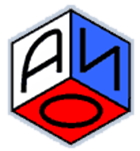 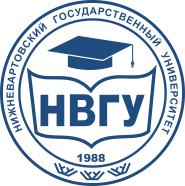 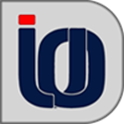 Министерство науки и высшего образования Российской ФедерацииФедеральное государственное бюджетное образовательное учреждениевысшего образования«Нижневартовский государственный университет»МOO «Академия информатизации образования»ФГБНУ «Институт управления образованием РАО»________________________________________________________________________________СОВРЕМЕННОЕ ПРОГРАММИРОВАНИЕIII Всероссийская научно-практическая конференция(Нижневартовск, 26-27 ноября 2020 года)Уважаемые коллеги!III Всероссийская научно-практическая конференция «Современное программирование» состоится в г. Нижневартовске на базе ФГБОУ ВО «Нижневартовский государственный университет».К участию приглашаем преподавателей и сотрудников образовательных учреждений, научных сотрудников, специалистов-практиков, аспирантов, молодых ученых.Конференция состоится в онлайн-формате.Секции конференции:1.	Среды, инструменты, методы программирования2.	Управление разработкой программных комплексов и вычислительными процессами. Интеллектуальные информационные системы3.	Робототехника и программирование4.	Вопросы методологии формирования профессиональных компетенций выпускников вузов по IT-направлениям и взаимодействия с общеобразовательными школамиПо итогам конференции будет издан сборник научных трудов в электронном виде (с присвоением индексов ББК, ISBN, DOI). Сборники научных трудов конференции ежегодно размещаются постатейно в Научной электронной библиотеке eLibrary.ru с регистрацией в наукометрической базе РИНЦ (договор № 1131-05/2014К), в CrossRef. Каждой статье присвоен DOI.Стоимость публикации: 500 рублей.Для участия в конференции необходимо в срок до 13 ноября 2020 года зарегистрироваться на сайте http://konference.nvsu.ru/registration/357 и отправить статью (файл с текстом статьи загружается во время регистрации).Оплата производится только после подтверждения оргкомитетом принятия материалов к публикации. Реквизиты для оплаты высылаются авторам по электронной почте, указанной в заявке.Оплата публикации производится авторами в срок до 25 ноября 2020 года.Программа работы конференции будет размещена на сайте http://konference.nvsu.ru/ после 20 ноября 2020 года, а также будет выслана участникам конференции.Оргкомитет оставляет за собой право отбора и технического редактирования присланных материалов, а также право проверки несанкционированного использования объектов чужой интеллектуальной собственности.Правила оформления статьиОформление текстаТекстовый редактор: Microsoft Word.Язык текста статьи: русский или английский.Размер страницы (формат бумаги) – А4, ориентация листа – «книжная».Поля страницы: верхнее, нижнее, левое, правое – 2 см.Шрифт Times New Roman, размер шрифта – 12 пт; для таблиц - 10 пт, для сносок - 9 пт;Отступ абзаца: 1 см.Междустрочный интервал – одинарный. Без переносов.Структура текстапо левому краю – код УДК;по правому краю строчными буквами - инициалы и фамилия автора (авторов), город и организация;через один интервал по центру прописными буквами печатается название статьи;аннотация статьи (250-300 знаков);ключевые слова;через один интервал с красной строки печатается текст статьи;список литературы (в алфавитном порядке  по ГОСТ Р 7.0.52008). Оформление сносокСноски к цитатам размещают в квадратных скобках в конце предложения, указывая первым номер источника по списку литературы, затем через запятую номер страницы, точка в конце предложения ставится после квадратных скобок (например, [1, c. 12]).Использование автоматических постраничных сносок и ссылок недопустимо.При ссылке на нормативно-правовой источник указывается только его полный реквизит, при этом не допустимы опосредованные ссылки.При подготовке материалов  использовать только научную литературу. Не допускается использование учебников и учебных пособий. Все ссылки на официальные сайты размещать в тексте, без включения в список литературы.При использовании источников с DOI – указывать полный адрес без точки в конце, например, https://doi.org/10.37806/4444/19-4/01Объем материалов: 3–6 страниц.Информация о финансировании (гранте) или научном руководителе оформляется перед основным текстом статьи (курсив).Пример оформления статьиУДК 519.687.7Я.Н. СтецюкстудентМ.В. Сливакандидат педагогических наук, доцентг. Нижневартовск, Нижневартовский государственный университетРАБОТА С ГРАФИЧЕСКИМИ ЭКРАНАМИ И МИКРОКОНТРОЛЛЕРАМИ
(НА ОСНОВЕ ПЛАТФОРМЫ ARDUINO)Аннотация. Текст аннотации. Ключевые слова: ключевое слово; ключевое слово; ключевое слово. Текст статьи. Текст статьи. Текст статьи [1, с. 47]. Текст статьи. Текст статьи. Текст статьи. Текст статьи. Текст статьи. Текст статьи. Текст статьи. Текст статьи. Текст статьи. Текст статьи.Текст статьи. Текст статьи [2, с. 76]. Текст статьи. Текст статьи. Текст статьи. Текст статьи. ЛитератураКнига:Ручкин В. Н., Фулин В. А. Архитектура компьютерных сетей. М.: ДИАЛОГ-МИФИ, 2010. 238 с.Статья:Волков А. А. Метод принудительного деления полосы частот речевого сигнала // Электросвязь. 2019. №11. С. 48-49.Статьи из сборника:Андреев А. А., Закиров М. Л., Кузьмин Г. Н. Определяющие элементы организации научно-исследовательской работы // Состояние и перспективы развития производства аппаратов низкого напряжения: сборник статей международной научно-практической конференции (г. Чиргин, 14-16 апреля 1977). Ташкент, 1977. С. 21-32.Описание патентных документов:1. Урбинати М., Маннини А. Впускной трубопровод для двигателя внутреннего сгорания: пат. 1007559 СССР, МКИ F02М 35/10). №2782807/25-06; заявл. 25.06.79; опубл. 23.03.83, Бюл. №11, Приоритет 26.06.78, № 68493 А/78 (Италия). 5 с.2. Ваулин В. С., Кемайкин В. Г. Устройство для захвата неориентированных деталей типа валов: а. с. 07970 СССР, МКИ B 25 J 15/00 №3360585/ 25. 2 с.Архивные материалы:Справка Пензенского обкома комсомола Центральному Комитету ВЛКСМ о помощи комсомольцев и молодежи области в восстановлении шахт Донбасса // Гос. арх. Том. обл. Ф.1. Оп. 8. Д. 126. Л. 73.Описание статей из энциклопедий:Благообразов В. А., Гвоздецкий Н. А., Буртман В. С. Тянь-Шань // БСЭ. М., 1997. Т. 26. С. 428-431.Описание главы, параграфа или части документа:Нормирование труда // Справочник экономиста по труду / С. Х. Гурьянов, И. А. Поляков, К. С. Ремизов и др. М., 1982. Гл. 1. С. 5-58.Описание многотомного издания:Анатомия человека. В 2-х т. Т. 1 / под ред. Э. И. Борзяк. М.: Медицина, 1996. 544 с.Электронный ресурс удаленного доступа (Internet):Faulkner A., Thomas P. Проводимые пользователями исследования и доказательная медицина // Обзор современной психиатрии. 2002. Вып. 16. URL: http://www.psyobsor.org (дата обращения: 01.01.2020)Если есть DOI, указывается полный адрес:Волков А. А. Метод принудительного деления полосы частот речевого сигнала // Электросвязь. 2019. №11. С. 48-49. https://doi.org/10.37806/4444/19-4/01Пример оформления таблиц и рисунковТаблица 1(шрифт 10, по правому краю)Название таблицы (шрифт 10 жирный, по центру)Рис. 1. Схема лабораторного стенда (шрифт 10 жирный, по центру)Для формул рекомендуется использовать встроенный в Word редактор формул. Ключевые датыОргкомитет конференцииАдрес: 628600, Россия, ХМАО-Югра, г. Нижневартовск, ул. Дзержинского 11Нижневартовский государственный университетФакультет информационных технологий и математикиОтветственный: Матющенко Игорь Алексеевич, старший преподаватель кафедры информатики и МПИКонтактный телефон: (3466) 45-44-03E-mail: mig20@inbox.ruWeb: www.konference.nvsu.ru, www.nvsu.ruТекст таблицы: шрифт 10, без абзацного отступа; ширина таблицы 100%, выравнивание по центру (в свойствах)до 13 ноября 2020– регистрация участников, прием материалов20-23 ноября 2020– публикация программы конференции на сайте конференции26-27 ноября 2020– работа конференции (в режиме онлайн)конец декабря 2020  январь 2021– рассылка авторам сборника трудов конференции